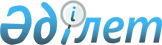 Шымкент қаласында көшпелі сауданы жүзеге асыру орындарын белгілеу туралы
					
			Күшін жойған
			
			
		
					Оңтүстiк Қазақстан облысы Шымкент қаласы әкiмдiгiнiң 2016 жылғы 17 тамыздағы № 1786 қаулысы. Оңтүстiк Қазақстан облысының Әдiлет департаментiнде 2016 жылғы 22 қыркүйекте № 3852 болып тiркелдi. Күші жойылды - Оңтүстiк Қазақстан облысы Шымкент қаласы әкiмдiгiнiң 2018 жылғы 2 сәуірдегі № 161 қаулысымен
      Ескерту. Күшi жойылды - Оңтүстiк Қазақстан облысы Шымкент қаласы әкiмдiгiнiң 02.04.2018 № 161 (алғашқы ресми жарияланған күнiнен кейiн қолданысқа енгiзiледi) қаулысымен.
      "Сауда қызметін реттеу туралы" Қазақстан Республикасының 2004 жылғы 12 сәуірдегі Заңының 27 бабының 2 тармағына және Қазақстан Республикасы Ұлттық экономика министрінің міндетін атқарушының 2015 жылғы 27 наурыздағы № 264 "Ішкі сауда қағидаларын бекіту туралы" (Нормативтік құқықтық актілерді мемлекеттік тіркеу тізілімінде № 11148 тіркелген) бұйрығының 102 тармағына сәйкес Шымкент қаласының әкімдігі ҚАУЛЫ ЕТЕДІ:
      1. Шымкент қаласында көшпелі сауданы жүзеге асыру орындары осы қаулының қосымшасына сәйкес белгіленсін.
      2. Осы қаулының орындалуын жүзеге асыру Шымкент қаласының кәсіпкерлік бөлімінің басшысы А.Қаныбековке жүктелсін.
      3. Осы қаулының орындалуына бақылау жасау Шымкент қаласы әкімі аппаратының басшысы Р.Аюповқа жүктелсін.
      4. Осы қаулы оның алғашқы ресми жарияланған күнінен бастап қолданысқа енгізіледі. Шымкент қаласында көшпелі сауданы жүзеге асыру орындары
					© 2012. Қазақстан Республикасы Әділет министрлігінің «Қазақстан Республикасының Заңнама және құқықтық ақпарат институты» ШЖҚ РМК
				
      Қала әкімі

Ғ.Әбдірахымов
Шымкент қаласы әкімдігінің
17 тамыз 2016 жылғы № 1786
қаулысына қосымша
№
Орналасқан жері
Абай ауданы
Абай ауданы
Кремлевский көшесі, № 2 а үйдің артқы жағы
Тұрлан шағын ауданы, Шмидта көшесінің соңғы аялдамасы
Алматы айналмалы тас жолы мен С.Сағынбаев көшелерінің қиылысы, құрылыс дүкенінің жаны
Қатын көпір шағын ауданы, № 52 орта мектептің жаны
Қатын көпір шағын ауданы, № 6 емхананың қарсы беті 
Октябрь көшесі, № 27 үйдің жаны 
Қазығұрт шағын ауданы, Қ.Жандарбеков көшесі, "Айнұр" және "Гүлсара-2" дүкендерінің жаны 
Қазығұрт шағын ауданы, Түркістан көшесі, "Жандос" дүкенінің жаны 
Қазығұрт шағын ауданы, Ташкент тас жолы, "Нұр", "Бекзат", "Бекарыс" дүкендерінің жаны 
Жаңаталап шағын ауданы, Игілік тұрғын алабы, Б.Ыскаков көшесі, "Мереке" дүкенінің жаны 
Жаңаталап шағын ауданы, Қызылжар тұрғын алабы, Фабричный көшесі, "Салтанат" дүкенінің жаны 
Абай көшесі, № 22/4 үйдің жаны 
8 шағын ауданы, "Заңғар" дүкенінің жаны
Темірлан тас жолы, "Мадина" дүкенінің жаны
Ұ.Арғынбеков көшесі, № 87 мектептің жаны
Ұ.Арғынбеков және Т.Өтегенов көшелерінің қиылысы
Абай даңғылы, № 23 үйдің жаны 
Ұ.Арғынбеков және Өскенбай көшелерінің қиылысы
Алматы айналмалы тас жолы, "Арзан" сауда қатары жаны
Ұ.Арғынбеков және Ә.Дулатов көшелерінің қиылысы
Өскенбай көшесі, № 52 үйдің алды
Темірлан тас жолы, "Жаңа шахар" базарының алды
Темірлан тас жолы, "Аяжан" дүкенінің алды
Ю.Гагарин көшесі, № 263 үйдің жаны
Темірлан тас жолы және Ю.Гагарин көшесінің қиылысы
Кремлевский көшесі, "Атамекен", "Әсел" дүкендерінің жаны 
Д.Құрманбеков көшесі, № 2 орталық аурухананың жаны
8 шағын ауданы, Х.Мамытов көшесі, "Қасиет" фитнес клубының жаны 
Т.Рысқұлов көшесі, "Жансыры" кафесінің жаны 
Мангелдин және Октябрь көшелерінің қиылысы
Самал-3 шағын ауданы, № 6 емхананың жаны
Самал-3 шағын ауданы, Сіргелі баба көшесі, № 76 үйдің жаны
Т.Өтегенов көшесі, № 40 үйдің жаны
А.Асқаров көшесі, № 43 үйдің жаны
С.Қожанов және Крейсер Аврора көшелерінің қиылысы
Абай көшесі, № 22/4 үйдің жаны 
Ш.Қалдаяқов көшесі, "Магнит" кафесінің жаны
Ю.Гагарин көшесі, "Наби" дүкенінің жаны
А.Асқаров және Ә.Мангелдин көшелерінің қиылысы
Абай даңғылы, "Alutex" дүкенінің жаны
4 шағын ауданы, "Әшірбай ата" кафесінің алды
Д.Құрманбеков көшесі, № 2 орталық аурухананың жаны
Республика даңғылы, "Электрон" аялдамасының жаны
Ш.Қалдаяқов көшесі, "Алтын сақа" кафесінің жаны
А.Асқаров көшесі, "Мадина" дүкенінің жаны
Ю.Гагарин көшесі "Азия связной" орталығының жаны
Т.Рысқұлов көшесі, "Ершадин" дүкенінің алды
Әл-Фараби ауданы
Әл-Фараби ауданы
 1.
А.Байтұрсынов көшесі, "Онкология" аялдамасының жаны
 2.
А.Байтұрсынов көшесі, "Болашақ" аялдамасының жаны 
 3.
Ш.Қалдаяқов көшесі, "Азаматтарға арналған үкімет" мемлекеттік корпорациясының қарсы беті
 4.
Тәуке хан даңғылы, "Имран" сауда үйінің жаны
Еңбекші ауданы
Еңбекші ауданы
А.Әлімбетов көшесі, № 189 үйдің жаны
Қамысты және М.Әуезов көшелерінің қиылысы 
Жібек жолы даңғылы, № 74,76,78 үйлердің жаны
№1 Авто жол көшесі, "Береке" айналма жолы
Елтай тұрғын алабы, "Алтай" жанар-жағар май бекетінің жаны
Елтай тұрғын алабы, "Жұмагүл ана" дүкенінің жаны
Тоғыс тұрғын алабы, "Бейбарс" жанар-жағар май бекетінің жаны 
Қапал батыр көшесі, ПКОП-тың айналма жолының жаны 
Қапал батыр және Бахриз Рамиз көшелерінің қиылысы, "Диана" тойханасының қарсы беті 
Қапал батыр көшесі, "Зебо" дүкенінің жаны 
Ленгер тас жолы, "Мал базары" жаны 
Базар қақпа тұрғын алабы, Абдуллабад көшесі нөмірсіз, "Рау" жылыжайының жаны
Базар қақпа тұрғын алабы, Ю.Сареми көшесі № 39
Бадам 1 тұрғын алабы, Ленгер тас жолы № 23, № 36
Бадам 1 тұрғын алабы, Ленгер тас жолы, "КазРосНефть" жанар-жағар май бекетінің қарсы беті 
Қаратөбе тас жолы, № 34 үйдің жаны
Ш.Уалиханов көшесі, № 219 үйдің артқы жағы
Күншығыс шағын ауданы, № 24 үйдің жаны
18 шағын ауданы, № 9 үйдің жаны
Ш.Уалиханов және Жанқожа көшелерінің қиылысы, "Исатай" сауда қатарының жаны
Момынов көшесі, "Автонұр максимум" ЖШС-нің жаны
Т.Рысқұлов көшесі, "Күншығыс" аялдамасының жаны
Қ.Жандарбеков гүлзары, № 217 дәріханасының жаны
16 шағын ауданы, "Ладушки" кондитерлік дәмханасының жаны
Сайрам көшесі, № 5 Қалалық емхананың жаны
Жібек жолы даңғылы, "12 ай" дүкенінің жаны
Жолан батыр көшесі, "Азаматтарға арналған үкімет" мемлекеттік корпорациясының жаны
Жібек жолы және М.Мәметова көшелерінің қиылысы, "Югойл" жанар-жағар май бекетінің жаны 
Қ.Жандарбеков гүлзары, "Алтын дән" сауда үйінің жаны
Қаратөбе тас жолы, № 36 үйдің жаны 
18 шағын ауданы, С.Жандосов көшесі, № 43 үйдің жаны 
Ж.Шаяхметов көшесі, № 5 үйдің жаны 
Ш.Уалиханов және Елшібек батыр көшелерінің қиылысы 
Сайрам көшесі, "Мешіт" аялдамасының жаны 
Тәуке хан даңғылы № 233, 235, 237, 278 үйлердің жаны 
Қаратау ауданы
Қаратау ауданы
Ақжайық шағын ауданы, Алматы тас жолы, "ГазПромНефть" жанар-жағар май бекетінің қарсы беті 
Қайнар бұлақ саяжайы, Сельский көшесі № 2/4, "Мақсат" дүкенінің жаны
Достық шағын ауданы, Ақбосаға көшесі, "Жүзбай ата" дүкенінің қарсы беті
Асар шағын ауданы, № 90 орта мектептің артқы жағы
Тұран шағын ауданы, "TIR Park" ЖШС-нің жаны
Бозарық шағын ауданы, "Шайхана" аялдамасының жаны 
Сайрам тұрғын алабы, Әмір-Темір көшесі, № 107 мектептің жаны, ЖК "Алиев" дүкенінің алды 
Сайрам тұрғын алабы, Ибрагим ата көшесі, Драма театр қарсы беті, Ибрагим ата және Н. Юлдашев көшелерінің қиылысы
№1 Автожол, "Индустриялық аймақ" қарсы беті
Қайнар бұлақ саяжайы, ескі соңғы аялдамасы жаны
Ақжайық шағын ауданы, Сырым батыр көшесі, "Дана" дүкенінің қарсы беті
Қайнар бұлақ тас жолы, ЖК "Абзал" қарсы беті 
Қайтпас-1 шағын ауданы, Б.Тулкиев көшесі № 1813, Амангелді көшесі "Берік" дүкенінің жаны.
Таскен тұрғын үй алабы, Жібек жолы және Бабашұлы көшелерінің қиылысы 
Мәртөбе тұрғын үй алабы, Леонов және Жібек жолы көшесінің қиылысы 
Мирас шағын ауданы, Ф.Шаназаров және Жібек жолы көшелерінің қиылысы 
Тассай шағын ауданы, Тәуке хан және Жібек жолы көшелерінің қиылысы 
Нұрсат шағын ауданы, № 39, 81,125, 204, 217, 218 үйлердің жаны
Нұрсат 3 кезек шағын ауданы, № 6, 41, 56 үйлердің жаны
Алматы тас жолы және Дидар көшесінің қиылысы
Бозарық шағын ауданы, "Еламан" дүкенінің алды
Қайнар бұлақ тұрғын үй алабы, № 889/1 жер телімінің алды 
Тұран шағын ауданы, "TIR Park" ЖШС-нің жаны
Нұрсат шағын ауданы, № 2, 81, 126, 132, 212 үйлердің жаны
Нұрсат 3 кезек шағын ауданы, № 40, 54 үйлердің жаны
Тассай тұрғын алабы, Алматы және Тәуке хан көшелерінің қиылысы 
Асар шағын ауданы, № 1 Қалалық балалар ауруханасының жаны
Алматы көшесі, ЖК "Романов" нысанының жаны
Амангелді көшесі, "Берік" дүкенінің жаны 
Сайрам тұрғын алабы, Әмір-Темір көшесі, "Ислам" кафесі, "Шадимат" сауда орталығы, "Қарашаш –ана" кесененің жаны
Қайнар бұлақ саяжайы, "Бестау" кафесінің жаны, "Ақмаржан" дүкенінің қарсы беті
Ақжайық шағын ауданы, Сырым батыр көшесі, "Керемет" дүкенінің алды
Асар шағын ауданы, № 6 балалар ауруханасының жаны
Таскен тұрғын алабы, Алматы және Пармен көшелерінің қиылысы
Нұрсат шағын ауданы, № 2, 38, 74а, 81, 126, 134, 204, 214 үйлердің жаны
Нұрсат 3 кезек шағын ауданы, № 10, 32, 41, 56 үйлердің жаны